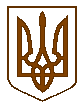 УКРАЇНАБілокриницька   сільська   радаРівненського   району    Рівненської    областіВ И К О Н А В Ч И Й       К О М І Т Е Т       РІШЕННЯ 16  квітня  2020  року                                                                                      № 69                                                  Про дозвіл на газифікаціюсадового будинку	Розглянувши  заяву гр. Авраменка Олександра Олександровича  про дозвіл на газифікацію садового будинку на території Білокриницької сільської ради Рівненського району Рівненської області садовий масив «Криниченька» земельна ділянка № 259б, керуючись ст. 30 Закону України «Про місце самоврядування в Україні», виконавчий комітет Білокриницької сільської радиВ И Р І Ш И В :Дати дозвіл на газифікацію садового будинку гр. Авраменко О.О.  на території Білокриницької сільської ради Рівненського району Рівненської області садовий масив «Криниченька» земельна ділянка № 259б.Зобов’язати гр. Авраменко О.О.  виготовити відповідну проектну документацію та погодити її згідно чинного законодавства.Після будівництва газопроводів передати їх безкоштовно на баланс ПАТ «Рівнегаз Збут».Сільський голова                                                                     Тетяна ГОНЧАРУК